Brayan Steven Castellanos Rodríguez María Alejandra Gámez Orduz Sofía Hernández Pasachoa Informe quincenal de análisis de las portadas del periódico Vanguardia durante la semana del 28 de febrero al 13 de marzoDurante 12 días (de lunes a viernes y domingos), analizamos las portadas de cada día en Vanguardia, dando como resultado 12 portadas en total. Los elementos que estudiamos fueron: titular, sección y tema. Con respecto al titular, se quiso revisar que tan reiterativos son al no titular la noticia que ponen. El resultado fue que, de las 72 noticias encontradas, 42 no tienen una entradilla que contextualice al lector del contenido. Las ocasiones en que Vanguardia no usa el título son: noticia de primera plana y los extremos superiores e inferiores de la portada. Con respecto a este último, la sección que presenta menor titulación es ‘Área Metro’. Esto puede connotar que el periódico no le da importancia informativa hacia ese tema y prefiere darle menor espacio en la portada, y asignarle solamente un sumario. Por otro lado, se encontraron 14 secciones que aparecen en las portadas con un total 72 noticias. La sección que tiene mayor predominancia es ‘Área Metro’ con un total de 14 veces. Esto evidencia la preferencia de noticias que se centran en el Área Metropolitana de Bucaramanga y también que son las que menos espacio ocupan, así permiten que se utilicen varias veces. En cambio, la que aparece en menor cantidad son las secciones ‘Cultura’ y ‘Séptimo Día’ con 1 noticia respectivamente. Podemos connotar que el periódico deja de lado las noticias culturales de la región (Cultural), y hace un análisis periodístico precario, haciendo solo 1 vez a esta sección creada por ellos mismos, en donde averiguan sobre los crímenes que acaecen en Santander. Por último, los temas que encontramos los pudimos agrupar en 20 categorías en donde la que presentan mayor repetición es ‘Conflicto’ con 16 veces. Esto puede representar la tendencia hacia noticias negativas en donde dos partes están en oposición, y generan cierta tensión. La que menor repetición tiene son: ‘Turismo’, ‘Lanzamiento’ y ‘Cargos Públicos’; cada uno se ve 1 vez. Estas categorías se enfocan en la región desde varios campos como lo es la educación, el incremento de la economía y el lanzamiento de un nuevo programa de Vanguardia.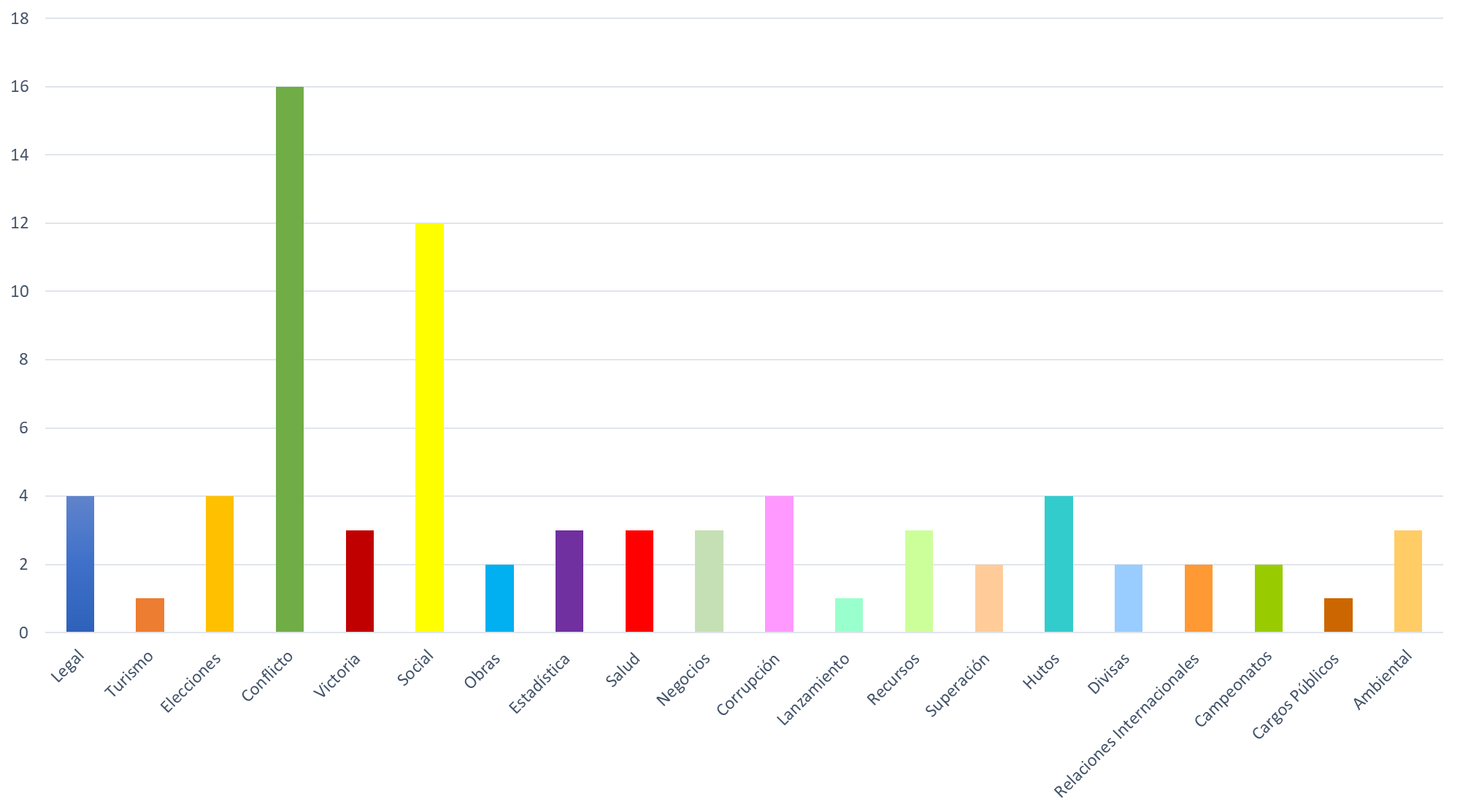 